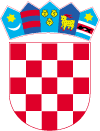 Gradsko vijećeKLASA: URBROJ:Lepoglava, 	Na temelju odredbe članak 11. stavak 2. i članka 21. Zakona o poticanju razvoja malog gospodarstva (''Narodne novine'' broj 29/02, 63/07, 53/12, 56/13, 121/16), članka 22. Statuta Grada Lepoglave („Službeni vjesnik Varaždinske županije“ broj  6/13, 20/13, 33/13, 31/14, 6/18) i članka 17. Poslovnika Gradskog vijeća Grada Lepoglave („Službeni vjesnik Varaždinske županije“ broj 20/13, 43/13 51/13, 6/18), Gradsko vijeće Grada Lepoglave na 15. sjednici održanoj dana  _________, donosi       IZMJENE PROGRAMAmjera poticanja razvoja malog i srednjeg poduzetništva na području grada Lepoglave za 2019. godinuI.U Programu mjera poticanja razvoja malog i srednjeg poduzetništva na području grada Lepoglave za 2019. godinu (''Službeni vjesnik Varaždinske županije'' 88/18) u točki IV. podtočka 1. mijenja se i glasi: 1. POTPORE ZA SUFINANCIRANJE NABAVKE OPREME I INVENTARA TE ULAGANJA U STANDARDE  KVALITETE	Iznos potpore za sufinanciranje nabavke opreme i inventara te ulaganja u standarde kvalitete iznosi 130.000,00 kuna.	Potpora se može dodijeliti za: nabavu strojeva; alata; opreme; uređenje poslovnog prostora; certificiranje sustava; proizvoda; troškove stjecanja prava uporabe znaka Hrvatska kvaliteta; Izvorno hrvatsko; ISO; HACCP i drugih znakova izvornosti i zemljopisnog porijekla.Potpora se odobrava u visini do 50% prihvatljivih troškova, a maksimalni iznos sredstava potpore po jednom korisniku iznosi najviše 15.000,00 kuna. Nositelj: Grad Lepoglava, Jedinstveni upravni odjel Grada LepoglaveII. U točki V. briše se stavak 5. III.Ove Izmjene Programa stupaju na snagu osmog dana od dana objave u Službenom vjesniku Varaždinske županije.                                                                                                PREDSJEDNIK GRADSKOG VIJEĆA  		                         Robert Dukarić